PHILOSOPHY Many of our pupils have emotional, physical, physiological, communication and cognitive skills associated with very early levels of development. Additionally, many of our learners have impaired sensory processing which reduces their ability to derive meaning from visual or auditory cues. Touch is the first and foremost form of communication, developing early in-utero. It is therefore the most tangible and fundamental form of communication in early life, and likely to be a key factor in ensuring that our learners are provided with rich and meaningful social experiences which promote learning. We consider that our pupils’ developmental needs are a more important indicator of their learning and support needs than their chronological age, and, though seeking to be age respectful, would not deny a pupil what they need developmentally merely on the grounds of ‘age-appropriateness’. Touch is an essential part of providing sensitive and high quality care and is vital for regulating and maintaining well-being for our learners. When used in appropriate contexts, and with empathy, touch enhances natural interactions and play, and therefore supports the development of communication and cognitive skills. Our learners require physical assistance to support them with movement, to help them develop their functional fine and gross motor skills and to transition between activities, equipment or environments. Touch is therefore a vital component in supporting our learners’ physical development, reducing their dependency and maximising their independence. Appropriate, empathetic and sensitive touch is therefore considered vital to support the learning of pupils at Fox Wood School. For the purpose of this protocol it is important to define what Touch is. Research carried out by Sheffield University defines it as: “Professional love is about adults’ sensitivity towards the very young children in their care and ‘reading’ what is needed to make a child feel loved at any moment in time. What is appropriate will vary between children, between different practitioners even towards the same child and even between moments in time (where a cuddle may be needed one day it may not the next). It is this sensitivity which is the difference between an adequate practitioner and an outstanding one. At Fox Wood we assume that Touch means one person making contact or a connection with another at the level appropriate to their developmental age. The nurturing power of touch has been evidence in many research studies that evidence the impact on those that have been deprived of touch and human contact. AIMS 1. To be respectful of an individual learner’s response to touch, seeking to ensure all experiences of touch are as positive as possible for them. 2. To use touch in ways that enhance a learner’s opportunities to make links between experiences 3. To use touch to initiate, respond to and extend interactions; being alert to any indication that the learner is not receptive to this touch at this time 4. To respond to touch initiated by learners, and to enable learners to experience touch from one another 5. To use touch to facilitate movement experiences, including following physiotherapy and sensory swimming programmes, positioning protocols, use of On-body signs, Dance massage, Maths massage, Tac Pac, Story massage, Intensive Interaction, Sherborne and Rebound Therapy sessions seeking always to give ‘as much support as necessary but as little as possible’ 6. To use touch to support the development of eating and drinking skills, and to ensure safety at mealtimes 7. To use touch to comfort, alert or support learners in order to maximise their well-being, and to assist them in learning to self-soothe or self-regulate 8. To use massage which is responsive to the mood and communicative behaviours of our learners in order to support their learning needs and well-being 9. To use empathetic and sensitive handling or touch during care routines, being respectful of learners’ preferences in terms of touch and allowing time for quality interaction 10. To seek to build up a limited number of trusting relationships in school within which touch based interactions occur and to promote the development of secure attachments 11. To use touch when it is necessary to prevent a child from harm, either from their own actions or from the environment 12. To NOT use touch when that would interfere with our pupils’ learning, remembering that they may have single sensory processing abilities and / or be unable to share attention between an adult and an object. Methodology:-a. To allow time and provide meaningful cues for learners before and during interactions which involve touch b. To use established body cues consistently for all learners, providing the opportunity for learners to be able to anticipate and understand what is about to happen to them c. To use established transition cues, for example when using the bathroom or entering the pool. Initially these are presented immediately prior to the learner entering the new environment, to support their ability to predict where they are going next. Once this link is established the cue can be presented at increasing distance and time from the transition, eventually being used to help learners to sequence events in their day d. To ensure, as far as possible that permission is sought from the learner before and whilst touch is being used. This is essential in intensive interaction, massage and play sessions, when touch should cease immediately if the learner indicate any displeasure, dislike or discomfort.e. To ensure that Parental permission is sought for any close contact activities with pupils, especially during the current Covid 19 pandemic.  (See parental permission letter attachment to policy) f. To ensure that adults know they also have the right to say ‘no’ to proximity or touch that they are not comfortable with, and to withdraw themselves from it g. To seek alternative strategies where some forms of touch are resisted by learners, but are necessary. For example, firmer touch may be preferred, touch may be tolerated if enough cueing in is provided, or if a familiar song is used to accompany it. Sometimes touch may be necessary to ensure a learner’s safety, and therefore may have to be used without the learner’s permission. In these instances, the minimal amount of touch should be used for the shortest amount of time and in the least offensive way to the individual learner, whilst maintaining the pupil’s safety h. Touch is often used as part of ‘preparation for learning’, which may involve positioning, putting glasses on or hearing aids in, using specialist footwear or orthotics including braces, AFO’s, hand splints, stretches or passive movements to limbs etc. This touch should always be used in the context of social interaction, with alertness to pupils’ communicative responses and regard to their preferences in terms of pace i. To use touch responsively and respectfully in therapy/ interaction sessions. The adult must be alert to the smallest cues that the touch is not acceptable to the learners today, being mindful that we all vary in our receptiveness to touch at different times, and an activity that was great fun yesterday may not be today j. To provide opportunities for learners to encounter and interact with each other using touch, being mindful of both how the touch is offered and how it is received, and ensuring that both parties are at ease with the interaction. We are mindful that the positioning equipment used by our learners reduces opportunities for touch, and therefore intentionally create opportunities for learners to encounter each other in less physically restrictive environments. Sessions where interaction between learners may occur include physical / floor based sessions, Sherborne Movement sessions, swim sessions and sessions on the resonance boards k. To ensure all staff are well trained in appropriate handling techniques for working with our learners, including manual handling, carrying out physiotherapy, swimming and sensory steps programmes and the use of specialist equipment such as class chairs, standing frames, walkers, rolls and orthotics (braces, AFO’s, gaiters, wrist splints, pressure suits, specialist footwear)l. To maximise the opportunities afforded by the pool environment for communication and physical development, both of which are supported by the considered, respectful and skilled use of touch m. To maximise the opportunities afforded by the trampoline in rebound therapy sessions for communication and physical development, both of which are supported by the considered, respectful and skilled use of touch n. To ensure there is quality in every aspect of care routines, and that they are seen as experiences to be shared, enjoyed and learned from rather than ‘jobs to be done’ o. To seek to minimise the number of adults involved in a learner’s interactions, particularly those involving personal care, and to always have a familiar adult present when new adults are getting to know learners p. To ensure that where behaviour programmes involve adults using touch with learners, the plans are shared and understood by all the adults supporting that learner and are applied consistentlyq. To ensure that our pupils are physically safe may necessitate the use of touch, for example to prevent arms from banging on doorframes, to maintain an airway whilst chest harnesses are secured etc RIGHT TO WITHDRAW SEE ATTACHED LETTER TO PARENTS REGARDING CLOSE CONTACT ACTIVITIES FOX WOOD SCHOOL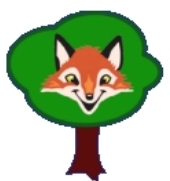 Touch PolicyHeadteacher: Lucinda DuffyFox Wood SchoolWoolston Learning VillageHoles LaneWarringtonWA1 4LSApril 2021Tel:  01925 811534							                 Review:   April 2023